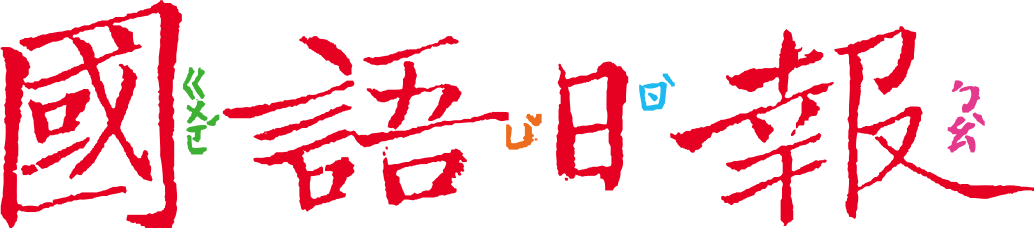     「友善校園」、「友善餐廳」、「友善廁所」……，「友善」二字經常出現在許多名詞上方，顯示大家雖然認為「友好、和善」的環境是共同的目標，但還是有許多不夠好的地方，才會不斷呼籲。任務一：社區友善嗎？	    請閱讀11月16日第10版〈弱勢友善社會〉，並回答下面問題。文章中提到唐氏症年輕人購買炸物的風波。 從店老闆和警察的立場看並沒有錯，為什麼會引發大眾對店家的不諒解？因為這位顧客是唐氏症者，智能不足，在社交互動上會有困難，不該用對待一般人的方式對待他。作者認為以後這類事件可能越來越多，為什麼？因為高齡社會，失智人口會越來越多，和店家的糾紛也可能越多。■給師長的話：任務一從新聞事件引發學生關注身心障礙者在日常生活中的困境。任務二：對特殊兒友善嗎？    任務一發現因為社區不理解身心障礙的年輕人，衍生了一連串的風波。那麼，身心障礙者年紀還小時（兒少時期）情況如何呢？    請閱讀11月16日頭版〈家扶調查 3成兒少對特殊兒有負面觀感 歧視仍在〉，回答下面問題。報導指出家扶基金會「友善共融：兒少相處問卷調查」幾項重要發現，請根據報導在長條圖上填空。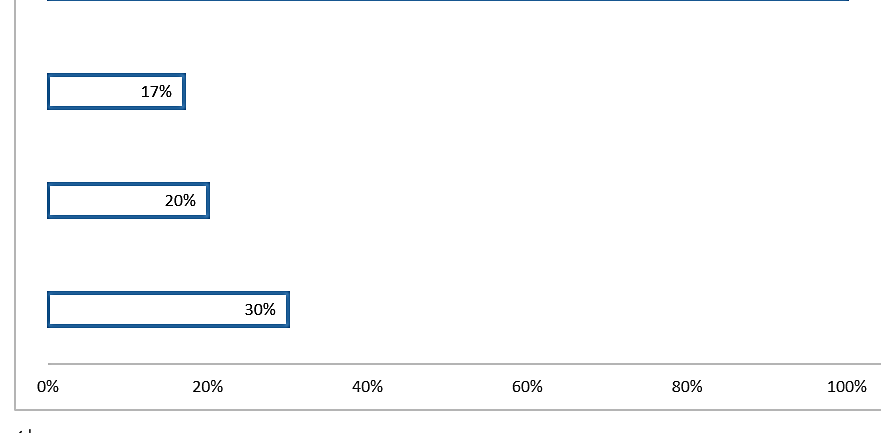 妮妮看了上面的長條圖說：「幸好只有少數人對特殊兒觀感是負向的。」瑋瑋則說：「只要有少數人對特殊兒不友善，就足以摧毀特殊兒好不容易得來的進步。」你對妮妮和瑋瑋的說法有什麼看法？ 參考答案：瑋瑋的說法比較合理，長條圖中持負面的比率看起來雖不是多數，但這個比率對友善環境而言已經很嚴重了，不能樂觀的解讀。 報導又說：「有（ 八成五 ）的兒少願意與特殊需求兒少成為朋友，但有（ 近六成 ）兒少看見他們並沒有什麼朋友。」這代表什麼意思？□即使大多數人想跟特殊兒交朋友，但特殊兒並不懂得如何交朋友□大多數人願意私下跟特殊兒交朋友，但不願意公開成為朋友■大多數人心裡雖然願意和特殊兒交朋友，但這樣做的人並不多■給師長的話：任務二擷取報導幾項調查結果，透過長條圖讓學生產生直觀感受，再討論數據代表的意義。任務三：為友善盡一分力從家扶公布的調查數據推測，如果情況仍不改善，將來這些特殊生長大後在社區和民眾互動，很可能重演任務一的「消費報警風波」。    對特殊生的感受     感受引發的反應          這些反應帶來的結果  11月16日頭版報導中，聞英佐提到：「理解能降低偏見和誤會」；第10版〈弱勢友善社會〉的作者也提到：「讓更多人了解弱勢族群的身心狀態與社會處境，才能適時伸出友善的手」。可見「理解」的重要性。請參考這兩篇文章，和同學討論如何增加對特殊生的理解！學習和特殊生相處、當朋友閱讀能認識特殊生的文章、書籍或影片最後請討論：為什麼要為特殊生、弱勢族群營造一個友善的環境？對「我」有什麼好處？對弱勢族群友善，看起來好像純粹是「利他」的行為，但是，每個人也可能隨時變成弱勢族群，例如生病、意外，甚至家人也有可能。因此，友善的環境不單是利他，也是利己的。此外，環境友善和諧，也會讓每個人感到幸福。■給師長的話：任務三綜合兩篇文章，試圖引導「理解」是消除歧視與誤會的良方，並化為行動，且體會友善社會是利人利己的。以上建議以討論思辨為宜。